РЕСПУБЛИКА КРЫМАДМИНИСТРАЦИЯ НИЖНЕГОРСКОГО СЕЛЬСКОГО ПОСЕЛЕНИЯНИЖНЕГОРСКОГО РАЙОНА РЕСПУБЛИКИ КРЫМПОСТАНОВЛЕНИЕ«29»        12       2023 г.                                 № 458                                  пгт. НижнегорскийОб установлении размера платы за содержание и ремонт общего имущества многоквартирных домов,собственники, которых не приняли решение о выборе способа управления многоквартирным домом,и для собственников помещений в многоквартирном доме, которые на общем собрании не приняли решение обустановлении размера платы за содержание иремонт общего имущества, а также размер платы за содержание и ремонт общего имущества для проведения открытого конкурса по отбору управляющей организации для управлениямногоквартирным домомВ соответствии с Жилищным кодексом Российской Федерации, Федеральным Законом от 06.10.2003г.№131-ФЗ «Об общих принципах организации местного самоуправления в Российской Федерации», и в целях обеспечения благоприятных и безопасных условий проживания граждан, надлежащего содержания общего имущества в многоквартирных домах, Администрация Нижнегорского сельского поселения Республики КрымПОСТАНОВИЛА:1. Установить для многоквартирных домов, расположенных на территории Нижнегорского сельского поселения размер платы за содержание и ремонт общего имущества многоквартирных домов, собственники которых не приняли решение о выборе способа управления многоквартирным домом, и для собственников помещений в многоквартирном доме, которые на общем собрании не приняли решение об установлении размера платы за содержание и ремонт общего имущества, а также размер платы за содержание и ремонт общего имущества для проведения открытого конкурса по отбору управляющей организации для управления многоквартирным домом в размере 17,61 (руб/м2), с учетом НДС2. Услуги и работы, не входящие в перечень обязательных услуг и работ, для расчета размера платы за содержание и ремонт общего имущества многоквартирного дома предоставляются дополнительно, в строгом соответствии с требованиями норм и правил, определенных действующим законодательством, на основании решения общего собрания собственников многоквартирного дома.3. Настоящее постановление обнародовать на информационном стенде администрации Нижнегорского сельского поселения по адресу: пгт. Нижнегорский, ул. Школьная, 8а и на официальном сайте муниципального образования Нижнегорское сельское поселение Нижнегорского района Республики Крым в информационно-телекоммуникационной сети «Интернет» по адресу: https://nizhnegorskij.admonline.ru/. 4. Контроль за исполнением настоящего постановления оставляю за собой. Председатель сельского совета Глава администрации поселения                                                                    С.В. ЮрченкоПриложение № 1 к Приложениюк постановлению администрации Нижнегорского сельского поселения от 29.12.2023г. № 458Расчёт Стоимость услуги «Обслуживание инженерных сетей» (система водоснабжения, водотведения) за 1 м. кв. площади помещенийПриложение № 2к Приложениюк постановлению администрации Нижнегорского сельского поселения от 29.12.2023г. № 458Расчёт Стоимость услуги «Содержание придомовой территории» за 1 м. кв. площади помещенийПриложение № 3к Приложениюк постановлению администрации Нижнегорского сельского поселения                                                                                                                  от 29.12.2023г. № 458Расчёт Стоимость услуги «Текущий ремонт конструктивных элементов жилых зданий» за 1 м. кв. площади помещенийПриложение № 4 к Приложениюк постановлению администрации Нижнегорского сельского поселения от 29.12.2023г. № 458Расчёт Стоимость расходов на управление МКД№ п/пНаименованиеКол-во (чел)Оклад в месяц (руб)Итого1Расход на заработную плату:слесарь-сантехник 3р.0,524 486,2312243,12рабочий КОЗС 3р.0,2524 486,236 121,56Итого зарплата18 364,672Резерв отпусков 9,1%1 671,19Итого зарплата с учетом резерва отпуска20 035,863Налог на зарплату 30,2%6 050,844Производственные расходы 10%2 003,255Потребность материалов (приложение)5 732,87ВСЕГО расходы33 823,166Стоимость услуги на 1 м. кв. жилой площади4,727Рентабельность 5%0,228УСН 4% 0,189Стоимость услуги на 1 м. кв. площади жилых помещений с учетом рентабельности и УСН5,46№ п/пНаименованиеКол-во (чел)Оклад в месяц (руб)Итого1Расход на заработную плату:Дворник 117 599,9117 599,91Итого зарплата17 599,912Резерв отпусков 9,1%1 601,59Итого зарплата с учетом резерва отпуска19 201,503Налог на зарплату 30,2%5 798,854Производственные расхода 10%1 920,165Потребность материалов 1 146,57Всего расходы28 067,096Стоимость услуги на 1 м. кв. жилой площади3,717Рентабельность 5%0,188УСН 4%0,159Стоимость услуги на 1 м. кв. площади жилых помещений с учетом рентабельность и УСН4,53№ п/пНаименованиеКол-во (чел)Оклад в месяц (руб)Итого1Расход на заработную плату:штукатур, кровельщик 126 642,6426 642,94электромонтер0,2524 486,236 121,56Итого зарплата32 764,502Резерв отпусков 9,1%2 981,57Итого зарплата с учетом резерва отпуска35 746,073Налог на зарплату 30,2%10 795,314Производственные расхода 10%3 574,605Потребность материалов 5 732,87Всего расходы55 848,866Стоимость услуги на 1 м. кв. жилой площади7,247Рентабельность 5%0,368УСН 4%0,299Стоимость услуги на 1 м. кв. площади жилых помещений с учетом рентабельность и УСН9,01оклад30,20%итого1Работа с абонентами:1. учет движения оплаты услуг по содержанию и обслуживанию МКД (начисление, разнос платежей)2.заключение договоров обслуживания МКД3.выдача справок4.формирование, распечатка квитанций на оплату5.работы со льготными категориями граждан1счетовод13 992,214 225,6518 217,871Итого расходы13 992,214 225,6518 217,874Стоимость услуги на 1 м. кв. жилой площади1,935УСН 4%0,096Стоимость услуги на 1 м. кв. площади с учетом УСН2,80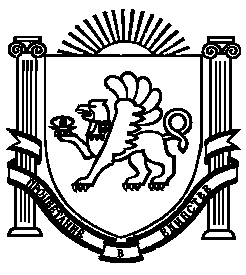 